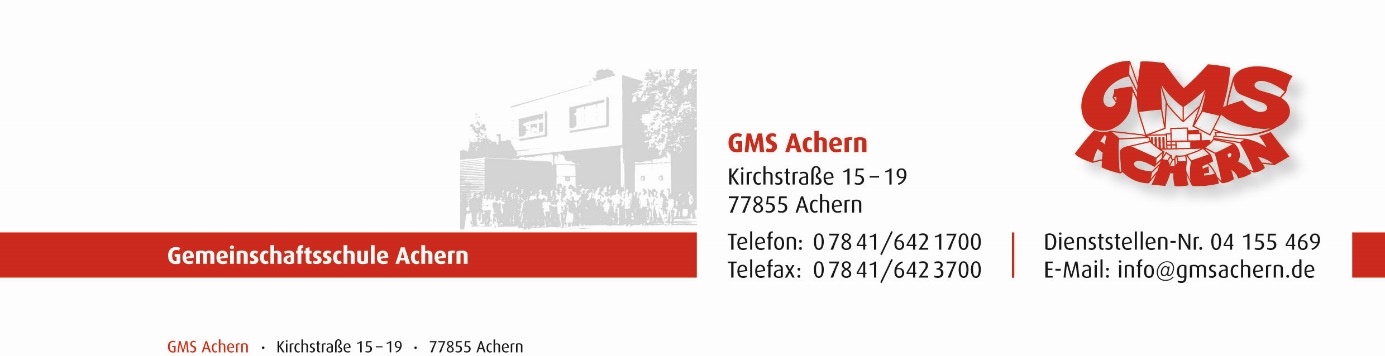 Achern, 27.06.23An die Eltern der Klasse 4bUnterrichtsausfall am Freitag, 30.06.23Sehr geehrte Eltern und Erziehungsberechtigte,Frau Roß besucht am Freitag eine sehr wichtige Fortbildung. Daher entfällt am Freitag, 30.06. „Lesen“ in der ersten Stunde sowie Sport in der 6. Stunde.Unterricht ist am Freitag, 30.06. von 8.30 Uhr bis 12.15 Uhr. Die Kinder, die im Ganztag angemeldet sind, werden selbstverständlich betreut.Mit freundlichen Grüßengez.Sabine RiehleKomm. Schulleiterin